Månedsplan FOR OKTOBER BLÅ gruppeViktig informasjon Litteratur og bøker         Sanger/rim og regler                             Fagområde: Etikk, religion og filosofiTema: Best sammen, solidaritet og vennskap*Uke 41 er skolen sin høstferie, flint om tilbakemelding dersom dere tar fra*Foreldremøte 14.10 klokken 18.00Påmelding til dette skjer i barnehagen.Vi kommer til å markere FN dagen 24.10, men i år vil dette bli gjort annerledes enn hva vi er vant med.Vi fortsetter med boken «Da lille Larsens hus blåste bort».Vi kommer også til å lese bøker om barnekonvensjonen hentet fra vennepakken og andre bøker om vennskap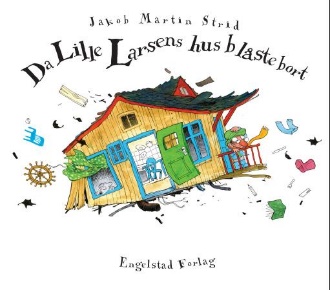 HøstsangerSkal vi være venner?MorgendagenssøskenSOS-sangenDu har noe ingen andre harFader Jacob (på flere språk)Lek og aktivitet*Vi perler vennskapsarmbånd. Disse samler vi i en boks og barna skal få trekke hvert sitt armbånd som en venn har laga!*Turer i nærmiljøet*Vennskap i sentrum, det å ta vare på hverandre og føle at en er viktig i gruppa, en vi savner hvis en ikke er der en dag.I oktober blir det mye sos-sang med dans. Vi prøver oss også på BLIME dansen, øv gjerne på denne hjemme.https://www.youtube.com/watch?v=cWUfgj9QkZY          Bursdager Sosialt mål Ta vare på hverandre, vise omsorg.Grønt mål: lære om forskjeller i verden. Hvem er du- hvem er jeg?